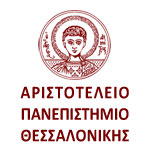 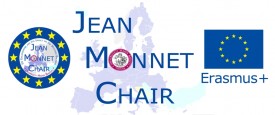 European Integration Journalismαν. Καθηγητής Χρήστος Α. Φραγκονικολόπουλος & Έδρα Jean Monnet European Integration Journalismhttps://auth.academia.edu/ChristosFrangonikolopouloshttp://jeanmonnetchair.jour.auth.grEmail: chfragk@jour.auth.gr[1η Ενότητα] Ευρωπαϊκή Δημοσιογραφία: Εισαγωγή. Στόχος. Να κατανοείτε τι είναι η Ευρωπαϊκή Δημοσιογραφία, να αντιλαμβάνεσθε τη σημασία της Ευρωπαϊκής Δημοσιογραφίας στη σύγχρονη ευρωπαϊκή κοινωνία, να διακρίνετε με ποιον τρόπο τα ΜΜΕ καλύπτουν τα ευρωπαϊκά ζητήματα, να εκτιμάτε τις δυσκολίες, τις προκλήσεις και τα διλήμματα που αντιμετωπίζει ο δημοσιογράφος κατά την ενασχόλησή του με ευρωπαϊκά θέματα.Διάλεξη Άσκηση-Κείμενο «Το γεγονός ότι τόσο λίγοι δημοσιογράφοι ασκούν έλεγχο στις αποφάσεις που λαμβάνονται σε επίπεδο Ε.Ε. είναι επικίνδυνο για τις δημοκρατίες μας».(α) Τι πιστεύετε ότι σημαίνει η φράση αυτή; (β) Ποια τα διακυβεύματα για τη σύγχρονη ευρωπαϊκή κοινωνία από την ελλιπή ενημέρωση για ζητήματα που αφορούν την Ε.Ε.; Σχολιάστε σε ένα κείμενο 500 λέξεων.Μελέτη περίπτωσης – συζήτησηΑρχή φόρμας (Κούγκας-Σαρρή, Ρούφος, 14/03)Παρακολουθήστε για 6 με 7 ημέρες το κεντρικό δελτίο ειδήσεων ενός τηλεοπτικού σταθμού της επιλογής σας. Κρατήστε ημερολόγιο για το πώς αποτυπώνονται καθημερινά στις τηλεοπτικές ειδήσεις ζητήματα που αφορούν την Ε.Ε. ή συνδέονται με αυτήν. Τα ερωτήματα που ακολουθούν είναι βοηθητικά για να κρατήσετε σημειώσεις¨::: (α) Πόσο συχνή είναι η αναφορά σε ευρωπαϊκά ζητήματα στα τηλεοπτικά δελτία;(β) Πρόκειται για ειδήσεις που αφορούν το σύνολο της Ε.Ε. ή για ειδήσεις που συνδέονται με εθνικά θέματα; (γ) με ποιον τρόπο παρουσιάζονται, ως προς τη μορφή και το περιεχόμενο (λέξεις, φράσεις, εικόνες, υπότιτλοι, κρόουλ, προσέγγιση), τα ευρωπαϊκά θέματα; Αξιοποιώντας τις σημειώσεις σας, καταγράψτε τις σκέψεις σας και συζητήστε σχετικά με τον τρόπο με τον οποίο τα μέσα μαζικής επικοινωνίας καλύπτουν ζητήματα που αφορούν την Ε.Ε.ΑναστοχασμόςΑναστοχαστείτε σχετικά με τις δυσκολίες και τις προκλήσεις που αντιμετωπίζει ένας δημοσιογράφος, ο οποίος καλύπτει θέματα της Ευρωπαϊκής Ένωσης. Παρακολουθήσετε τα βίντεο: https://www.youtube.com/watch?v=cCPP7psnfds, https://www.youtube.com/watch?v=K_4gty6Bgmw[2η Ενότητα] Ευρωπαϊκή Δημοσιογραφία: Κύριες Πηγέ/Εργαλεία (με έμφαση στους θεσμούς της ΕΕ)Διάλεξη Ο ρόλος, η δομή και η λειτουργία των τριών βασικών θεσμικών οργάνων της Ευρωπαϊκής Ένωσης, καθώς και άλλων θεσμών και πηγών εντός της Ε.Ε., τρόπος με τον οποίο λαμβάνονται οι αποφάσεις σε επίπεδο Ε.Ε., πληροφορίες για το πώς προσεγγίζονται δημοσιογραφικά τα διαφορετικά όργανα και οι θεσμοί της Ε.Ε. Μελετήστε το εγχειρίδιο του BBC https://eclass.uoa.gr/modules/document/file.php/MEDIA136/Εγχειρίδια%20(προς%20ανάγνωση)/BBC_Media%20Action%20A%20Handbook%20for%20Journalists.pdfΒιβλιογραφικές και Διαδικτυακές Πηγέςhttps://europa.eu/european-union/about-eu/institutions-bodies_elhttps://europa.eu/european-union/eu-law/decision-making/procedures_elhttp://europedia.moussis.eu/books/Book_2/2/index.tkl?lang=gr&all=1&pos=2&s=1&e=10Α. Glencross, Η πολιτική της Ευρωπαϊκής Ολοκλήρωσης, Ι. Σιδέρης, Αθήνα, 2015 – Κεφάλαιο 4. Ν. Μαραβέγιας, Ευρωπαϊκή Ένωση: Δημιουργία, Εξέλιξη & Προοπτικές, Κριτική, Αθήνα, 2016 – Κεφάλαιο 4Άσκηση-ΚείμενοΕξηγήστε σε 500 λέξεις πώς αποτυπώνεται η αρχή της διάκρισης των λειτουργιών στο θεσμικό σύστημα της Ε.Ε.Αναζήτηση Πληροφοριών (Καζαντζίδης, Βαλλαβάνη Ξανθιώτης, Χατζηαδαμίδου, Αυξεντίου, 18/04)Περιηγηθείτε στους δικτυακούς τόπους των θεσμικών οργάνων της Ευρωπαϊκής Ένωσης. (α) Καταγράψτε/αναλύστε τους τρόπους με τους οποίους παρέχουν πληροφορίες και ενημέρωση για τις δραστηριότητες και πολιτικές  στους δημοσιογράφους/ρεπόρτερ.(β) Αναζητήστε, χαρτογραφήστε και καταγράψτε πληροφορίες, οι οποίες θα σας δώσουν τη δυνατότητα να κατανοήσετε καλύτερα τη δομή και τη λειτουργία της Ε.Ε. (γ) Περιηγηθείτε στις διάφορες Επιτροπές και να διερευνήσετε το τι πραγματεύονται, να ενημερωθείτε για το ποιοι είναι σήμερα οι Επίτροποι, να καταρτίσετε έναν κατάλογο με τα τρέχοντα κόμματα του Ευρωπαϊκού Κοινοβουλίου και τον πολιτικό και ιδεολογικό τους προσανατολισμό ή να ενημερωθείτε για το ημερολόγιο και τις προσεχείς συνόδους του Συμβουλίου της ΕΕ.   http://ec.europa.eu/index_el.htmhttp://www.europarl.europa.eu/portal/elhttp://www.consilium.europa.eu/el/european-council/http://www.consilium.europa.eu/el/home/http://curia.europa.eu/jcms/jcms/j_6/el/EuroparlTV https://www.europarltv.europa.eu/el/home, υπηρεσία διαδικτυακού βίντεο του Ευρωπαϊκού ΚοινοβουλίουΆσκηση-Κείμενο (Ποντσιχίδου, Βασιλάκακη, Μούρτζιου, Νόακ, Αλεξανδρής, Κοζανίτη , 25/04)Ο αρχισυντάκτης της εφημερίδας στην οποία εργάζεστε σας αναθέτει μια δημοσιογραφική αποστολή στις Βρυξέλλες με θέμα τις σχέσεις ΕΕ-Τουρκίας. Στο πλαίσιο της δημοσιογραφικής σας έρευνας, σας ζητά να διερευνήσετε τρία ζητήματα: (α) τη στάση της Ευρωπαϊκής Ένωσης σχετικά με την προσφυγική κρίση, (β) τις θέσεις των κρατών μελών και (γ) τις διαφορετικές πολιτικές και ιδεολογικές προσεγγίσεις εντός της Ε.Ε. Πριν αναχωρήσετε για την αποστολή, ο αρχισυντάκτης σας ζητά να του αφήσετε ένα σημείωμα, στο οποίο θα περιγράφετε σε ποιους σκοπεύετε να απευθυνθείτε, προκειμένου να αντλήσετε τις σχετικές πληροφορίες. Συντάξτε το σχετικό σημείωμα σε ένα σύντομο κείμενο μιας παραγράφου. Στόχος αυτής της άσκησης είναι να αναδειχθούν οι διαφορετικοί ρόλοι και οι λειτουργίες των θεσμικών οργάνων της Ε.Ε.[3η Ενότητα] Ευρωπαϊκή Δημοσιογραφία: Η πρόκληση Διάλεξη Προκλήσεις και τα διακυβεύματα στην άσκηση δημοσιογραφίας σε επίπεδο Ε.Ε., ανάλυση των τρόπων με τους οποίους τα θέματα της Ευρωπαϊκής Ένωσης καθίστανται εύληπτα και οικεία στο κοινό των κρατών μελών και συνδέονται με την καθημερινότητα των Ευρωπαίων πολιτών, εξέταση των συχνότερων λαθών κατά τη δημοσιογραφική κάλυψη ευρωπαϊκών θεμάτων και τρόποι για την αποφυγή τους..Άσκηση-Κείμενο (Πορφύρης, Δαϊκού, Κεφάλας). Η πολύμηνη δημοσιογραφική έρευνα, την οποία διεξήγατε με την ερευνητική σας ομάδα έλαβε μια σημαντική διάκριση, καθώς έχει συμπεριληφθεί στις τελικές υποψηφιότητες του διαγωνισμού της Ευρωπαϊκής Ένωσης «Ευρωπαϊκά Βραβεία Ερευνητικής Δημοσιογραφίας». Η οργανωτική επιτροπή του διαγωνισμού, με γραπτό αίτημά της, σας ζητά να συντάξετε ένα σύντομο κείμενο (500 λέξεων), το οποίο θα περιλαμβάνει μια συνοπτική περιγραφή του θέματος της έρευνάς σας σχετικά με την Ε.Ε. και λίγα λόγια για τη μεθοδολογία που ακολουθήσατε (ως προς τη συλλογή πληροφοριών, τεκμηρίων, την εύρεση πηγών, την επεξεργασία του υλικού κτλ.), προκειμένου να αναρτηθεί στην ιστοσελίδα του διαγωνισμού, μαζί με το κείμενο των άλλων τελικών υποψηφιοτήτων.Άσκηση Παρουσίαση (Κουρτέση, Πολάκη) Η εφημερίδα στην οποία εργάζεστε αποφάσισε να σας στείλει ως μόνιμο/η ανταποκριτή/τριά της στις Βρυξέλλες, όπου και θα μεταβείτε τις επόμενες ημέρες. Οργανώστε και περιγράψτε, σε μία σύντομη παρουσίαση στο PowerPoint (περίπου πέντε διαφάνειες), τα βήματα που θα ακολουθήσετε και τις ενέργειες στις οποίες θα προβείτε για τη δικτύωσή σας με θεσμικά όργανα, φορείς ή πρόσωπα που δρουν εντός της Ε.Ε, για την καθημερινή σας ενημέρωση για ζητήματα της Ε.Ε. αλλά και για την επίλυση άλλων πρακτικών ζητημάτων, όπως η απόκτηση δημοσιογραφικής διαπίστευσης.Αναστοχασμός (Φραγκονικολόπουλος, Κούγκας, Πορφύρης, Βασιλακάκη). Μέσα από τις συζητήσεις και τις διαλέξεις είχατε την ευκαιρία να ενημερωθείτε για τα συχνότερα δημοσιογραφικά λάθη στην κάλυψη θεμάτων που άπτονται της Ευρωπαϊκής Ένωσης, αλλά και να ανιχνεύσετε, ως δημοσιογράφοι, τους πιθανούς τρόπους με τους οποίους τα ευρωπαϊκά θέματα μπορούν να συνδεθούν με την καθημερινότητα των Ευρωπαίων πολιτών. Έχοντας υπόψη σας τα παραπάνω, πώς μπορούν, κατά την άποψή σας, τα Μέσα Μαζικής Επικοινωνίας και οι δημοσιογράφοι να συμβάλουν στη βελτίωση της ενημέρωσης του κοινού για ευρωπαϊκά ζητήματα, στη γεφύρωση του χάσματος μεταξύ της Ε.Ε. και των πολιτών της και στην ενεργοποίηση των Ευρωπαίων πολιτών; Τι αλλαγές θα πρέπει να συντελεστούν προς την κατεύθυνση αυτή; Πιστεύετε ότι η ύπαρξη πανευρωπαϊκών Μέσων Μαζικής Επικοινωνίας θα αύξανε το ενδιαφέρον των πολιτών για ευρωπαϊκά θέματα; 